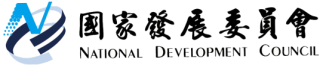 國家發展委員會 新聞稿天使方案來相助 新創事業伴新春發布日期：112年1月發布單位：國發基金疫情過後使得人們的工作及生活型態面臨重大轉變，國內旅遊盛行，且人們對於健康與保健的觀念也日益重視；後疫情時代來臨，行政院國家發展基金「創業天使投資方案」也陪伴新創事業渡過這衝擊的時期，而這些新創事業就在你我的日常生活之中。人們對於保健越來越重視，市面上有各種保健產品可選擇，「三五生技」透過生物科技結合傳統草本智慧，研發各式營養輔助品，推出市面上第一瓶調養系葉黃素，可依自身的需求選購適合自己的產品。若不曉得自己適合什麼樣的產品，「pakku」提供保健食品客製化，首創智能PRS系統，量身打造專屬於自己的保健食品，給人們一個更認識保健品需求的選擇。而許多人們為了健康，家中也常備空氣清淨機及除濕機，要改善空氣品質所涉及的專業及範圍十分廣泛，包括溫度、濕度、懸浮微粒等問題，「欣寶」以健康的室內環境為出發點，透過專業團隊客制化每個環境改善方法。後疫情時代最熱門旅遊選項非露營活動莫屬，「愛上喜翁」讓大家輕鬆享受露營的樂趣，一卡皮箱帶著走，不用再煩惱旅遊規劃；過年不用出國也能享受煙霧繚繞的自然山林仙境。「三五生技」、「pakku」、「欣寶」、「愛上喜翁」都是創業天使投資方案投資的新創事業；今年不妨利用春節期間，選購適合自己的營養輔助品、打造專屬自己的保健食品、規劃好宅好環境、來一場說走就走的露營吧！行政院國家發展基金自107年推動「創業天使投資方案」以來，成效斐然，並配合政府打造六大核心戰略產業政策，投資5G、AIoT、半導體、再生能源等產業，投資產業別涵蓋資通訊、生技醫療、區塊鏈、機電機械、綠能環保、化學材料、地方創生、文創休閒等，迄今已投資超過215家新創事業，促進民間天使資金共同投資各產業之新創事業。「創業天使投資方案」跨越產業、地域的限制，為新創事業挹注資金活水，歡迎國內新創業者踴躍提出申請；服務專線電話：(02)2546-5336，相關資訊可於創業天使投資方案官網（https://www.angelinvestment.org.tw/）查詢。聯絡人：國發基金蘇來守執行秘書
聯絡電話：(02)2316-8203